 Име и презиме ученика________________________________________РАЗЛОМЦИ1. Нацртај дуж = 9 cm. Нацртај затим ове делове те дужи: , , 2.Упореди разломке 
____ ;   ____ ;   ____ ;    ____ . 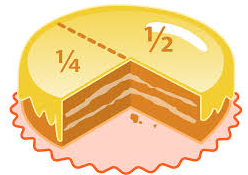 3. Израчунај:
а)броја 340;б)броја 810;в)броја 16654.Теретни воз довезе из рудника 72 вагона угља. Од тога је ситног угља. Колико је крупног угља?
5. У школи је 792 ученика. Одличних има  од укупног броја ученика, врло добрих има . Остали су добри и довољни. Колико има добрих и довољних ученика? Име и презиме ученика________________________________________РАЗЛОМЦИ1. Нацртај дуж = 12 cm. Нацртај затим ове делове те дужи: , , 2.Упореди разломке 
____ ;   ____ ;   ____ ;    ____ . 3. Израчунај:
а)броја 340;б)броја 810;в)броја 16654.Теретни воз довезе из рудника 72 вагона угља. Од тога је ситног угља. Колико је крупног угља?
5. У школи је 792 ученика. Одличних има  од укупног броја ученика, врло добрих има . Остали су добри и довољни. Колико има добрих и довољних ученика?